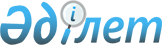 Об образовании избирательных участков на территории Макатского района
					
			Утративший силу
			
			
		
					Решение акима Макатского района Атырауской области от 25 февраля 2015 года № 4. Зарегистрировано Департаментом юстиции Атырауской области 27 февраля 2015 года № 3112. Утратило силу решением акима Макатского района Атырауской области от 29 мая 2019 № 8 (вводится в действие по истечении десяти календарных дней после дня его первого официального опубликования).
      Сноска. Утратило силу решением акима Макатского района Атырауской области от 29.05.2019 № 8 (вводится в действие по истечении десяти календарных дней после дня его первого официального опубликования).
      В соответствии со статьей 23 Конституционного Закона Республики Казахстан от 28 сентября 1995 года "О выборах в Республике Казахстан" и статьей 33 Закона Республики Казахстан от 23 января 2001 года "О местном государственном управлении и самоуправлении в Республике Казахстан", аким Макатского района, РЕШИЛ:
      1. По согласованию с Макатской районной территориальной избирательной комиссей образовать на территории района избирательные участки согласно приложению.
      2. Контроль за исполнением настоящего решения возложить на руководителя аппарата акима района Бухарбаева Ж. 
      3. Настоящее решение вступает в силу со дня государственной регистрации в органах юстиции и вводится в действие по истечении десяти календарных дней после дня его первого официального опубликования. Избирательные участки, их местонахождение и границы на территории Макатского района
Избирательный участок № 204
      Место расположения: поселок Макат, улица Шагировой, здание государственного учреждения "Средняя школа имени Муса Баймуханова".
      Граница: поселок Макат, улица Ермаша Аманбердиева дома №1, 1а, 1в, 2 , 2а, 3, 3а, 4, 5, 5а, 6-8, 10-14, 14а, 15, 17-19, 21, 22, 22а, 22б, 23, 23а, 24-26, 30, 31, 36, 36а, 37-39, 41-45, 48, 50-63, 65, 65а, 66, 66а, 69, 69а, 72-74, 81, 82, 85, 86, 89, 91-93, 95-98, 100-114, 114а, 115-119, 124-127, 129, 130, 132, 133, 133а, 135-138, 141, 141а, 142-145, 148-150, 152, 155, 156-159, 161, 166-171, 171б, 172, 172а, 173-181, 181а, 182, 185, улица Базаргали Тулекбаева дома №6-11, 21/1, 21/2, 22-25, 61, 183, 184, 186-188, 190-192, 194, 197-201, 203-207, 207а, 208-217, 219-224, 229-231, 233, 234, 240, 241, 243-251, 251а, 252-261, 261а, 262-265, 270, 271/1, 286, улица Жумабая Жумагалиева дома № 256, 260-262, 266-268, 270, 272, 273, 273а, 275-283, 285, 285а, 285/1, 286, 290-301, 301а, 302-310, 310а, 311-318, 321, 323-330, 340, 341, 351-353, 356, 358-366, 368, 369, 371 и 2 этажные дома по улице Набиры Шагировой №18/1-18/3. Избирательный участок № 205
      Место расположения: поселок Макат, 67 отделение, дом 45, здание государственного коммунального казенного предприятия "Ясли-детский сад "Нурбобек" на праве оперативного управления Макатского районного отдела образования.
      Граница: поселок Макат, дома 67 отделение № 1, 1/1-1/5, 2а, 2/1, 2/2, 3, 4, 4/1, 4/2, 4/5, 4/6, 4/7, 4/13, 5, 5/1-5/4, 6, 6/1-6/4, 7, 8, 8а, 9, 9/1-9/4, 10/1-10/5, 11/1-11/4, 11-3, 11/7, 11/10, 12а, 12/2-12/4, 12/9-12/11, 13, 13/3, 13/5, 13/6, 13-7, 14, 15, 15/1-15/4, 16/1-16/4, 17/1, 17/2, 18, 18/1, 18/2, 18/4, 18/5, 19/1-19/4, 20, 21/2, 21/3, 22/1-22/6, 23/1-23/4, 24, 24/1, 24/2, 25/2-25/4, 34/1, 34/2, 35-39, 39/1, 39/2, 40, 41, 42/1, 42/2, 44/1, 44/2, 46/1, 46/2, 48/1, 48/2, 51, 52, 53/1, 53/2, 54, 55/1, 55/2, 56, 57/1, 57/2, 58/1, 58/2, 59, 60, 61/1, 61/2, 62/1, 62/2, 63/1, 63/2, 64-72, 77, 78, 93, 109/1, 110, 112, 114/1-114/6, 115/1-115/4, 116, 117, 117/1, 117/2, 118/1, 118/2, 119/1, 119/2, 120/1-120/7, 120/7 а, 120/8-120/11, 121/1, 121/2, 124/1, 124/2, 125/1, 125/2, 126/1, 126/2, 128/1-128/4, 129-131, 132/1, 132/2, 133, 134, 135/1-135/3, 140, 142, 144, 149, 2 этажные дома 18/4, 18/5, 2 этажные 4 квартирные дома №1-7, 45 и дома по улице братьев Нефтяников Телишывых № 16 б, 20/1, 20/2, 36, 37, 73, 74/1, 74/2, 75/1, 75/2, 76/1, 76/2, 77/1, 77/2, 78/1, 78/2, 79/1, 79/2, 80, 80/1, 80/2, 81/1, 81/2, 82/1, 82/2, 83/1, 83/2, 84/1, 84/2, 85/1, 85/2, 86/1, 86/2, 87/1, 87/2, 88/1, 88/2, 89, 90/1, 90/2, 91/1, 91/2, 92/1, 92/2, 93, 94, 94/1, 94/2, 95, 96, 96/2, 96/3, 97-100, 100/2, 100а/1, 100а/2, 101-107, 108/1, 108/2, 111, 111/1, 111/2, 112а, 113, 115, 127/1, 127/2, 130/1-130/6, 133/1-133/6, 134, 136, 144 и 2 этажные 8 квартирные дома №109, 110, 112, 2 этажные 4 квартирные дома № 93, 96. Избирательный участок № 206
      Место расположения: поселок Макат, микрорайон Привокзальный, здание государственного учреждения "Макатская детско-юношеская спортивная школа Атырауской области".
      Граница: поселок Макат, 4 этажные дома микрорайона "Железнодорожников" по улице Саламата Мукашева № 80/1, 80/2, 80/5, 80/7, 80/8, 32/1, 32/2, 2 этажные 16 квартирные дома КПД № 1-4, 6, 7, 3 этажный 68 квартирный новый дом № 7 по улице Айман Жумашевой, 2 этажные 16 квартирные дома по улице Каныша Сатбаева 100/1-100/4, 5 этажный дом 3а и 1 этажные дома №2, 2а, 3а, 4, 8/1, 14-18, 2 этажные дома по улице Суйеу Алиева 18/1, 18/2, 19, 20, 2 этажные новые дома 12/1, 12/2. Избирательный участок № 207
      Место расположения: поселок Макат, улица Суйеу Алиева, дом 6, здание государственного учреждения "Средняя школа имени Хамза Санбаева".
      Граница: 4 этажные дома микрорайона "Железнодорожников" № 80/3, 80/4, 80/6, 90/1, 89/1; 2 этажные 18 квартирные дома 18/1, 18/2; дома микрорайона "Болашак" №1-6; 16 квартирный дом КПД-5; дома №42 микрорайона №1-3, 3/3, 7, 13, 18, 20, 30, 31, 33, 36, 40, 42-44, 44а, 45-56, 56а, 57, 58, 58а, 59-66, 68-71, 73, 80, 85, 120, 121, ЖД-12, ЖД-13, ЖД-17, ЖД-65, 1 этажные дома микрорайона "Привокзальный" № 2, 4-7, 9/1, 9/2; 1 этажные дома железнодорожников № 18, 30, 31, 33, 35, 40, 50 и 1 этажные дома строителей № 12, 14, 15. Избирательный участок № 208
      Место расположения: поселок Макат, улица Саткул Бекжанова, дом 222, здание государственного учреждения "Начальная школа № 2".
      Граница: поселок Макат, 4 этажные дома микрорайона "Газовиков" № 13а, 13б, 13в, 13г, 3 этажный дом № 13ж, 2 этажные дома №13д, 13е, 3 этажные дома по улице Каныша Сатпаева № 18/1, 18/5, 2 этажные №18/2-18/4, ЖД-18/6 и 1 этажные дома № 1, 2, 2/1, 3/1-3/4, 5, 6, 9-17, 20, 22-27, 28/1, 28/2, 29-40, 40а, 41, 42, 46, 47, 50, 70, ЖД-№ 21, ЖД-23, ЖД-23а, ЖД-23/1, ЖД-70, дома по улице Жангельдина № 1, 1/1, 1/2, 2, 3/1, 3/2, 4-8, 8/1, 8/2, 9, 9/1-2, 10, 10/1, 10/2, 11, 11/1, 11/2, 12, 12/1, 12/2, 13-31, 33, 40, 41, 42а, 43-47, 50, 51, 1 этажные дома микрорайона "Газовиков" №3, 31, 32; 4 этажные дома № 1, 1а, 2, 3, 4, 4/2, 5, 6, 6а, 7, 8, 8/2, 9-16, 18-20, 20а, 20/2, 21, 21а, 22, 22а, 22б, 23, 24, 24а, 25, 26, 26а, 27, 27а, 28-30, 30а, 30б, 31, 31а, 32, 32а, 33, 33а, 34, 34а, 35-38, 38/1, 39, 39а, 40, 40а, 41-44, 44а, 45, 46, 46а, 47-49, 50а, 50б, 50/2, 51-54, 55а, 55б, 56, 57, 57/1, 58/1, 58/2, 59/1, 59/2, 60, 60/2, 61/1, 61/2, 62/1, 62/2, 63/1, 63/2, 64/1-64/3, 65а, 66, 67, 68/2, 69, 70/1, 70/2, 71/1, 71/2, 72, 72/1, 72/2, 74/1, 74/2, 75/1, 75/2, 76, 76/1, 76/2, 77/1, 77/2, 78, 78/1, 78/2, 79/1, 79/2, 80/1, 80/2, 81, 82/1, 82/2, 83/1, 83/1 а, 83/2, 83/2 а, 83а, 84, 85, 85/1, 85/2, 86, 87/1, 87/1а, 87/2, 87/2а, 89/1, 89/2, 90/1, 90/2, 91, 91/1, 91/2, 92/1, 92/2, 93/1, 93/2, 94-98, 98/2, 100, 101, 101а, 102-112, 123, 123/2, 124-127, 127а, 128, 128а, 129-131, 136, 140, 141, 202, 236, 245, 2 этажные дома № 2, № 12/1-12/3, 18/1, 18/2 и дома аула Латифа Шахатова № 1/1, 1/2, 2/1, 2/2, 3а, 3б, 3/1, 3/2, 4а, 4/1, 4/2, 5, 5/1, 5/2, 6, 6/1, 6/2, 7, 8, 10, 12, 13, 18, 20-27, 29, 30, 30а, 31-33, 35, 41, ЖД-21, 23, 23а, 24, 70. Избирательный участок № 209
      Место расположения: поселок Макат, село Байге тобе, здание коммунального государственного учреждения "Комплекс школа-детский сад Байге тобе" при Макатском районном отделе образования. 
      Граница: поселок Макат, дома села Байге тобе № 1, 1/1-1/4, 3, 3/1-3/4, 4/1-4/4, 5, 5/1-5/4, 6-32, 34, 35, 37, 41, 41а, 42а, 43а, 44-48, 50-57, 57а, 58, 60-69, 74-81, 84-88, 90, 93, 95-98, 98а, 99, 99/1, 99/2, 100, 100а, 101, 102, 102а, 102б, 104, 107, 111, 113, 114а, 115-124, 124а, 125-141, 141а, 142, 142а, 143-150, 150а, 151-153, 153а, 154-156, 156а, 157-162, 164-167, 170, 172, 174-184, 198, 201, 202, дома микрорайона "Нефтепровод" № 1/1-1/4, 2/1-2/4, 3/2-3/4, 3/5-6, 4/1, 4/2, 5/1, 5/2, 6/1, 6/2, 7, 8, 10/1, 10/2, 11-14, 14/1, 14/2, 15, 16/1, 16/2, 17/1-17/3, 18-22, дома разъезда № 402 № 1, 1/1, 1/2, 2, 2/1-2/3, 3/1, 3/2, 4, 5, 5/2, 5а, 6, 6/1, 6/2, 7-11, 11/1, 12, 12/1, 13, 14, 14/1, 15-50, 52, дома разъезда №472 № 1, 2, 3, дома разъезда № 377 №1-11. Избирательный участок № 210
      Место расположения: поселок Доссор, улица Рамазана Тулешкалиева, дом 4, здание государственного учреждения "Средняя школа имени Ораза Саргунанова".
      Граница: поселок Доссор, дома микрорайона "Мунайшылар" по улицам Хансултана Аухатова, Кабдыхалык Сагытжанова №1-10, 10а, 11-67, 84-92, 100-102, 110-118, 121-123, 126, 129-132, 134, 135, 140-145, 151, 153-155, 160, 163, 164, 182-185, 199, 205, 208-210, дома по улице Тажибая Текеева № 93-99, 106-109, 124-127, дома по улице Рамазана Тулешкалиева № 1-4, 6, 8, 11-16, 18-20, 22, 22а, 23, 25, 26, 29-39, 41, 42, 47-49, 56, 57, 65, 68, 70, 73, 77, 81, 83, 84, 86-89, 91-97, 99-106, 110, 117, 119-125, 127, 129-132, 135, 136, 138-144, 146, 150-157, 159, 163, 170, 170а, 180, 181, 186-198, 198а, 199-205, 208-211, дома разъезда № 414 № 1, 2, 3. Избирательный участок № 211
      Место расположения: поселок Доссор, улица Жумагали Муктанова, здание государственного учреждения "Средняя школа имени Абая". 
      Граница: поселок Доссор, дома микрорайона "Мунайшы" по улице Рамазана Тулешкалиева № 68-84, 103-105, 105а, 119, 120, 128, 133, 138-140, 145, 146, 146а, 147-149, 168, 187, 199, 203-205, 207, 210, 211, 222, 221, 224, дома микрорайона "Завод" по улице Шукен Исанова № 3, 4, 10, 14, 15, 20, 22, 23, 30, 31, 43, 44, 46, 47, 50, 51, 51а, 62а, 65-67, 75, 77, 80, 86, 86а, 91, 107, 109, 113-117, 120, 122, 123, 125, 128, 130-132, 132а, 137-139, 139а, 141-144, 146-148, 152, 153, 155, 158, 163-168, 170-172, 172а, 173, 173а, 174, 174а, 175, 175а, 176, 176а, 177-182, 188-190, 100а, 191-193, 213, дома микрорайона Бирлик № 1-28 , дома микрорайона Ынтымак №3-5, 11-13, 16, 16-1, 16-2, 21, 27, 30, 38, 39, 44-47, 49-52, 54, 58, 77, 78а, 79, 81, 83, 84, 86-90, 92, 93, 95-99, 102-117, 120, 121, 124, 125, 151, 212, дома микрорайона "Железнодорожник" по улице Акмукана Нурсеитова №1-11, дома разъезда № 441 № 1-5. Избирательный участок № 212
      Место расположения: поселок Доссор, улица Галии Сулейменовой, дом 39, здание коммунального государственного казенного предприятия "Доссорский дом культуры" при отделе культуры и развития языков Макатского района". 
      Граница: поселок Доссор, дома 3 аула 1-4, 6-10, 13-15, 15а, 16-19, 21-25, 28, 29, 31, 33-35, 37, 44, 48, 50, 51, 54, 55, 57, 59-61, 63, 63а, 64-66, 68, 69, 71, 73, 74, 81, 86, 88, 89, 91, 93, 95-100, 103, 105, 106, 110-113, 116, 118, 137, 138, 143, 144, 144а, 150, 153, 160, 165, 166, 167, 170-172, 175, 180, 185, 188, 189, 193, 194, 198, дома микрорайона "Центральный" по улицам Борана Аймаганбетова, Махамбета Утемисулы, Хакима Исакова № 1-16, 18, 19, 21-29, 29а, 30-47, 51-65, 65а, 66, 67, 67а, 68-70, 72-89, 91, 92, 92а, 93, 93а, 94, 96, 97, 101, 105-109, 113, 117, 120, 122-129, 131, 131а, 133-148, 150, 150а, 152-158, 166, 167, 169, 171, 173, 174, 176, 178, 185, 186, 186а, 187, 216, 218-221, 241, 251, дома микрорайона "Строительный" по улицам Сабытая Телемгенова, Бисенгали Даулетбаева, Кубай Сеитова №1-13, 13а, 15-23, 23а, 24-29, 29а, 30-32, 32а, 33-40, 40а, 41-46, 48-81, 81а, 82, 82а, 83-96, 100, 128, 128а, 162, 163. Избирательный участок №213
      Место расположения: поселок Доссор, улица Кадим Жандауова, дом 5, здание коммунального государственного казенного предприятия "Макатский технологический колледж нефти и газа" Управления образования Атырауской области". 
      Граница: поселок Доссор, дома микрорайона "Северный" по улице Амирхана Мантаева № 1,3,6,9,11,13,16, дома по улице Гарифоллы Курмангалиева № 6, 7, 11-14, 19, 21, 25-27, 27а, 28, 28а, 29, 33, 34, 36, 38, 40, 53, 61-63, 65-67, 69, дома по улицам Мустафа Шокая, Курмангазы Сагырбаева №1-64, дома по улице Шали Еркешова № 1-22, 18а, 19а, 20а, 21а, 61, 63, 64, 66, 67, дома по улицам Борана Аймаганбетова, Куаныша Кудабаева, Кадырбая Керикова № 17, 18а, 22а, 48-50, 95, 97-100, 102-104, 111, 112, 114, 115, 119, 130, 159-165, 168, 169а, 175, 177, 178а, 179, 180, 201, 203-206, 214, 222, 224, дома Шали Еркешова № 1-15, 15а, 16-21, 55-61, 61а, 62, 64, 67, дома по улицам Кадим Жандауова, Амирхана Мантаева № 19-31, 34-37, 37а, 38, 38а, 38б, 39-50, 50а, 51-53, 53а, 54, 58, 59, 59а, 60, 61, 61а, 62, 62а, 63, 64, 64а, 65, 65а, 66, 66а, 67-79, 85, 86, 149-153, дома по улицам Ораза Саргунанова, Кайыргали Жылкышиева № 1-37 и 3 этажные дома по улице Амирхана Мантаева № 193-196, 204. Избирательный участок № 214
      Место расположения: поселок Доссор, улица Хакима Исакова, здание государственного учреждения "Средняя школы имени Бержана Канатбаева".
      Граница: одноэтажные дома Западного отделения по улице Нур Кусайынова № 1-10, 13-19, 21, 23-25, 28, 29, 31, 33-37, 44, 48, 50, 51, 54, 55, 57, 59, 60, 61-66, 68, 69, 71, 73, 74, 81, 86, 88, 89, 95-100, 103, 105, 106, 110-113, 118, 119, 124, 137, 138, 143, 144, 150, 152, 153, 160, 165-167, 170-172, 175, 180, 185, 188, 189, 193, 194, 198-204 и двухэтажные жилые дома 108, 109, 2 этажные дома по улице Махамбета Утемисулы 113, 117, 120, 129, 134, 136, 139, 147, 171.
					© 2012. РГП на ПХВ «Институт законодательства и правовой информации Республики Казахстан» Министерства юстиции Республики Казахстан
				
Аким района
Е. Умаров
"СОГЛАСОВАНО"

Председатель Макатской районной

территориальной избирательной

комиссии

"25" февраля 2015 год

А. Ергужиев
Приложение к решению акима № 4 от "25" февраля 2015 года